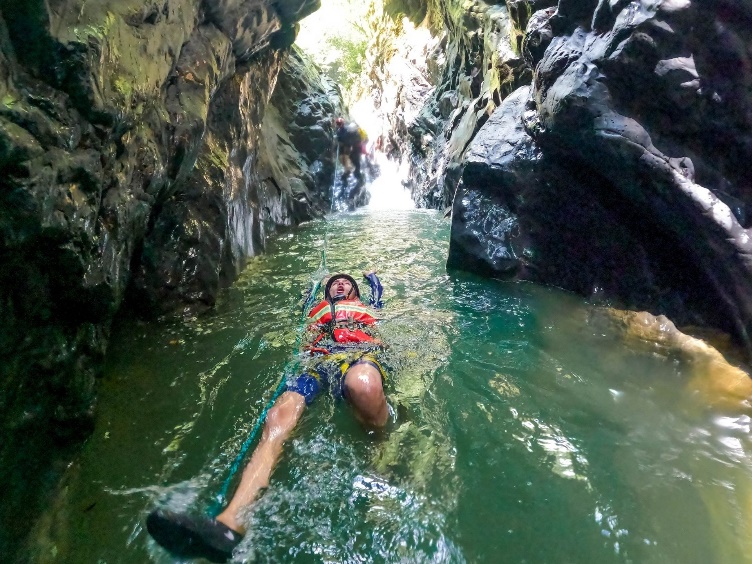 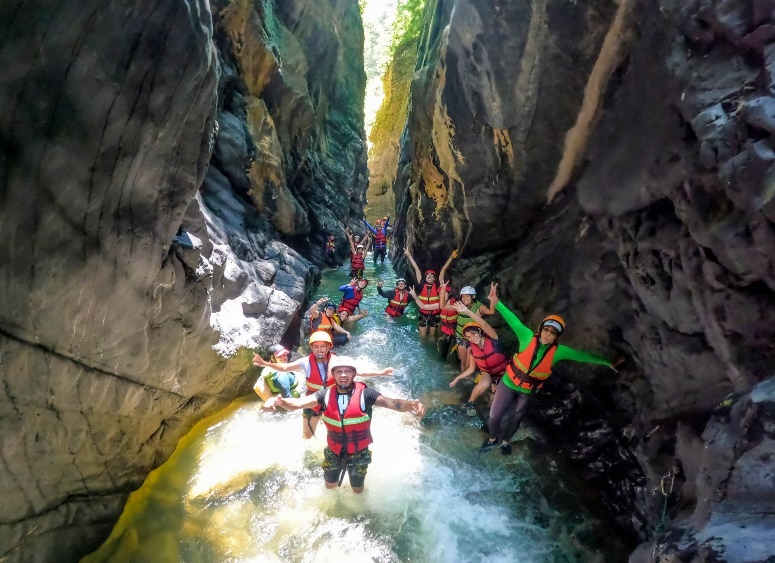 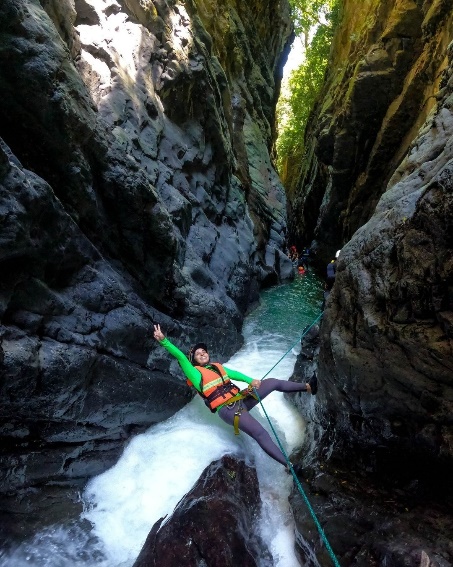 Explora la maravilla natural del Cañón de Alferez en Santander. Un día lleno de emociones, donde la grandiosidad de este impresionante cañón te sorprenderá. Refréscate en sus aguas, explora los alrededores y elige actividades adicionales para una experiencia única.EL PLAN INCLUYETransporte (AAA) durante el recorrido,  acompañamiento de guía turístico y asistencia médica1 Desayuno1 AlmuerzoVisita e ingreso a la experiencia cañon de alférez COMPLETAEquipos de protecciónNO INCLUYE Gastos no especificados en el programaRECOMENDACIÓN    Llevar ropa cómoda y zapatos cerrados para el ingreso a la cascadaSalidas confirmadas todos los domingos**Tarifas sujetas a disponibilidad y cambios sin previo aviso**Tarifas por PersonaTarifas por PersonaTarifas por PersonaADULTONIÑOS(4 a 10 Años)*NIÑOS		(0 a 3 Años)$ 300.000$ 270.000$ 30.000(Asistencia Médica)Grupo mínimo de 5 paxGrupo mínimo de 5 paxGrupo mínimo de 5 pax